Health and WellbeingBe kind. This can be quite a tricky time for some people and it is important to be kind to others to show that we care. You could:Telephone a neighbour.Skype a friend or family member.Write a letter or make a card. Help somebody with a job they need done. Remember: you could make somebody’s day!FrenchWe have been singing a lot of French songs in class. Find them on You Tube and sing along. Use your Duolingo account and become familiar with the website. Draw a picture of each of your family members and label your pictures with their physical descriptions. ScienceCreate a quiz based on our topic all about energy. Try it out on your family and friends. Create a power point or poster about space. For example, you could think about what planets are in space or how people travel. TechnologyCreate a wind turbine from junk you have at home and try to add some moving parts. P6  Home Learning ActivitiesLearning  Across The Curriculum.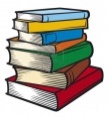 St Andrew’s RC  Primary  SchoolShare your learning on Glow & Twitter@StAndrewsTweets, @_MissWilkinson_RMEReflect upon your progress so far during Lent. Have you stuck to your promise?Try re-telling the Easter story through a comic book style strip. Research a saint. Create a fact file or poster to present to others. Expressive ArtsDraw, paint, create what you can see outside your window. Use any materials you have at home. Try to show detail and use colour appropriately. There are so many different styles of dance around the world. Research a specific kind of dance or look up a country and find out about their most popular style of dance. Can you learn any moves? Or can you create a routine?PEIn PE, we have been working on improving our fitness and raising our heartrate. There are some activities attached for you to practise at home or teach family and friends. Try to create a sequence from the activities and do it as many times as you can. Participate in physical activity every day. Search for Joe Wicks kids on You Tube and you will find lots of videos to follow. Social StudiesTake a walk around your local community. Create a map and then give directions from one place to another. 